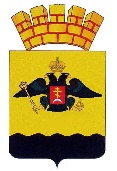 РЕШЕНИЕГОРОДСКОЙ ДУМЫ МУНИЦИПАЛЬНОГО ОБРАЗОВАНИЯГОРОД НОВОРОССИЙСК От                          				                                     №   г. НовороссийскВ соответствии с Законом Краснодарского края от 14 декабря 2006 года № 1144-КЗ «О наделении органов местного самоуправления муниципальных образований Краснодарского края отдельными государственными полномочиями по образованию и организации деятельности административных комиссий», руководствуясь Уставом муниципального образования город Новороссийск, городская Дума муниципального образования город Новороссийск р е ш и л а:1. Досрочно прекратить полномочия членов административных комиссий при администрации муниципального образования город Новороссийск, при администрациях сельских округов муниципального образования город Новороссийск:При администрации муниципального образования город Новороссийск – Никишевой Юлии Вадимовны.При администрации Натухаевского сельского округа муниципального образования город Новороссийск – Дузь Юлии Степановны, Быстрова Николая Павловича.Включить в состав членов административных комиссий при администрации муниципального образования город Новороссийск, при администрациях сельских округов муниципального образования город Новороссийск на основании подачи письменных заявлений:2.1. При администрации муниципального образования город Новороссийск – Аминову Марию Александровну.2.2. При администрации Натухаевского сельского округа муниципального образования город Новороссийск – Чалдаеву Веру Васильевну, Пермякову Наталью Сергеевну.3. В решение городской Думы от 2 октября 2020 года № 22 «Об образовании административных комиссий при администрации муниципального образования город Новороссийск, при администрациях внутригородских районов и сельских округов муниципального образования город Новороссийск» внести следующие изменения: 3.1. Приложение № 1 «Состав административной комиссии при администрации муниципального образования город Новороссийск» изложить в новой редакции, согласно приложению № 1 к настоящему решению.3.2. Приложение № 11 «Состав административной комиссии при администрации Натухаевского сельского округа муниципального образования город Новороссийск» изложить в новой редакции, согласно приложению № 2 к настоящему решению.4. Отделу информационной политики и средств массовой информации администрации муниципального образования город Новороссийск (Резун) обеспечить официальное опубликование настоящего решения в печатном средстве массовой информации и размещение (опубликование) настоящего решения на официальном сайте администрации и городской Думы муниципального образования город Новороссийск в информационно-телекоммуникационной сети «Интернет».5. Контроль за выполнением настоящего решения возложить на председателя постоянного комитета городской Думы муниципального образования город Новороссийск по законности, правопорядку и правовой защите граждан Антонова А.П. и заместителя главы муниципального образования город Новороссийск Степаненко Е.Н.6. Настоящее решение вступает в силу со дня его официального опубликования.Глава муниципального образования                   Председатель городской Думыгород Новороссийск	__________________ А.В. Кравченко	          ______________ А.П. АнтоновПриложение № 1 к решению городской Думы муниципального образования город Новороссийскот ______________ № _____Приложение № 1УТВЕРЖДЕНОрешением городской Думы муниципального образования город Новороссийскот 2 октября 2020 года № 22СОСТАВадминистративной комиссии при администрации муниципального образования город Новороссийск                                                                  Члены комиссии:И.о. начальникаконтрольно-ревизионного управления                                                     А.Б. БеляловПриложение № 2 к решению городской Думы муниципального образования город Новороссийскот ______________ № _____Приложение № 11УТВЕРЖДЕНОрешением городской Думы муниципального образования город Новороссийскот 2 октября 2020 года № 22СОСТАВадминистративной комиссии при администрации Натухаевского сельского округа муниципального образования город Новороссийск                                                                Члены комиссии:И.о. начальникаконтрольно-ревизионного управления                                                   А.Б. БеляловО внесении изменений в решение городской Думы                                от 2 октября 2020 года № 22 «Об образовании административных комиссий при администрации муниципального образования город Новороссийск, при администрациях внутригородских районов и сельских округов муниципального образования город Новороссийск»Докшина	-Анастасия Владимировнаначальник отдела административной практики контрольно-ревизионного управления администрации муниципального образования город Новороссийск, председатель комиссии;Княгина	-Елена Михайловнаведущий специалист отдела административной практики контрольно-ревизионного управления администрации муниципального образования город Новороссийск, заместитель председателя комиссии;Дубова	-Виктория Петровнаведущий специалист отдела административной практики контрольно-ревизионного управления администрации муниципального образования город Новороссийск, ответственный секретарь комиссии;Аминова	-Мария Александровнаведущий специалист сектора внутреннего делопроизводства контрольно-ревизионного управления администрации муниципального образования город Новороссийск;Баранов  	-Александр Владимировичглавный специалист отдела муниципального контроля в сфере благоустройства                  контрольно-ревизионного управления администрации муниципального образования город Новороссийск.Чалдаева	-Вера Васильевнаглава администрации Натухаевского сельского округа Новороссийского внутригородского района муниципального образования город Новороссийск, председатель комиссии;Першина  	-Ангелина Петровназаместитель главы администрации Натухаевского сельского округа Новороссийского внутригородского района муниципального образования город Новороссийск, заместитель председателя комиссии;Пермякова    	-Наталья Сергеевнаглавный специалист администрации Натухаевского сельского округа Новороссийского внутригородского района муниципального образования город Новороссийск, ответственный секретарь комиссии;Дорохова                                             -Татьяна Анатольевнаведущий специалист по работе с населением МКУ «Территориальное управление по взаимодействию администрации города с населением» муниципального образования город Новороссийск;Ковтун      	-Марина Николаевна пенсионер, житель ст.Натухаевской Новороссийского внутригородского района муниципального образования город Новороссийск.